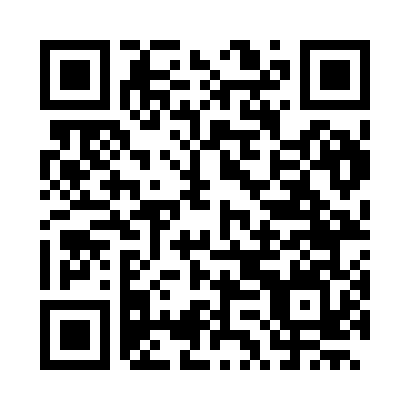 Ramadan times for Lohr, FranceMon 11 Mar 2024 - Wed 10 Apr 2024High Latitude Method: Angle Based RulePrayer Calculation Method: Islamic Organisations Union of FranceAsar Calculation Method: ShafiPrayer times provided by https://www.salahtimes.comDateDayFajrSuhurSunriseDhuhrAsrIftarMaghribIsha11Mon5:445:446:5212:413:506:316:317:3912Tue5:425:426:5012:413:516:326:327:4013Wed5:405:406:4812:403:526:346:347:4214Thu5:385:386:4612:403:536:356:357:4415Fri5:365:366:4412:403:546:376:377:4516Sat5:335:336:4212:403:556:386:387:4717Sun5:315:316:3912:393:566:406:407:4818Mon5:295:296:3712:393:576:416:417:5019Tue5:275:276:3512:393:586:436:437:5220Wed5:255:256:3312:383:596:446:447:5321Thu5:225:226:3112:384:006:466:467:5522Fri5:205:206:2912:384:016:476:477:5623Sat5:185:186:2712:374:026:496:497:5824Sun5:165:166:2512:374:026:506:508:0025Mon5:145:146:2312:374:036:526:528:0126Tue5:115:116:2112:374:046:536:538:0327Wed5:095:096:1812:364:056:556:558:0528Thu5:075:076:1612:364:066:566:568:0629Fri5:045:046:1412:364:076:586:588:0830Sat5:025:026:1212:354:076:596:598:1031Sun6:006:007:101:355:088:018:019:111Mon5:585:587:081:355:098:028:029:132Tue5:555:557:061:345:108:048:049:153Wed5:535:537:041:345:108:058:059:164Thu5:515:517:021:345:118:078:079:185Fri5:485:487:001:345:128:088:089:206Sat5:465:466:581:335:138:108:109:227Sun5:445:446:561:335:138:118:119:238Mon5:425:426:531:335:148:138:139:259Tue5:395:396:511:325:158:148:149:2710Wed5:375:376:491:325:158:168:169:29